CORPORACIÓN EDUCACIONAL  A&GColegio El Prado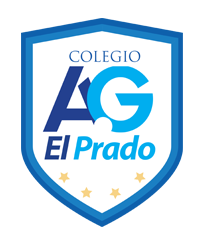 www.colegioelprado.cldireccioncolegioelprado@gmail.comProfesor(a): Claudio Muñoz Valenzuela                                                                      CURSO: 2BNAME (nombre): _____________________________________________              DATE (fecha): ________
1)	Escribe las palabras para terminar las rimas. Ayúdate con las imágenes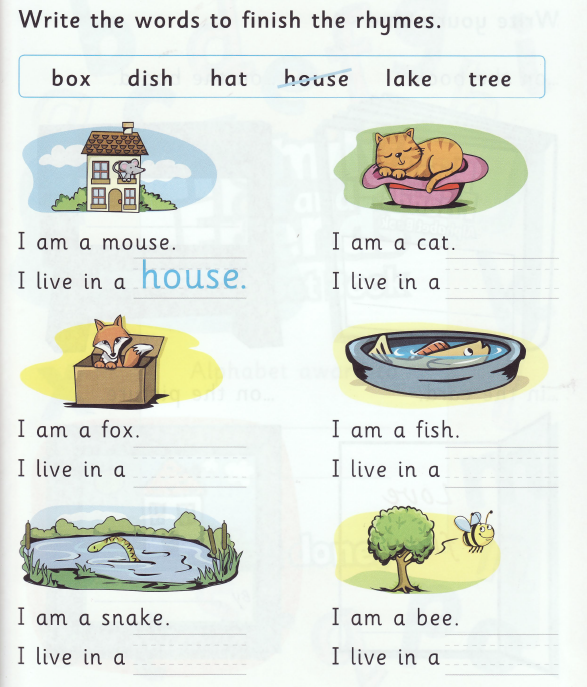 




2)	Escribe 2 palabras para cada letra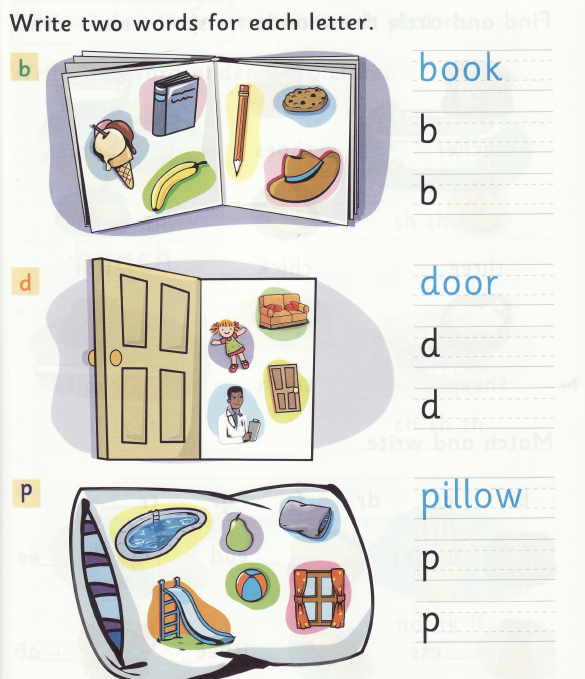 








3)	escribe las letras faltantes del abecedario






































4)	escribe las palabras en orden alfabético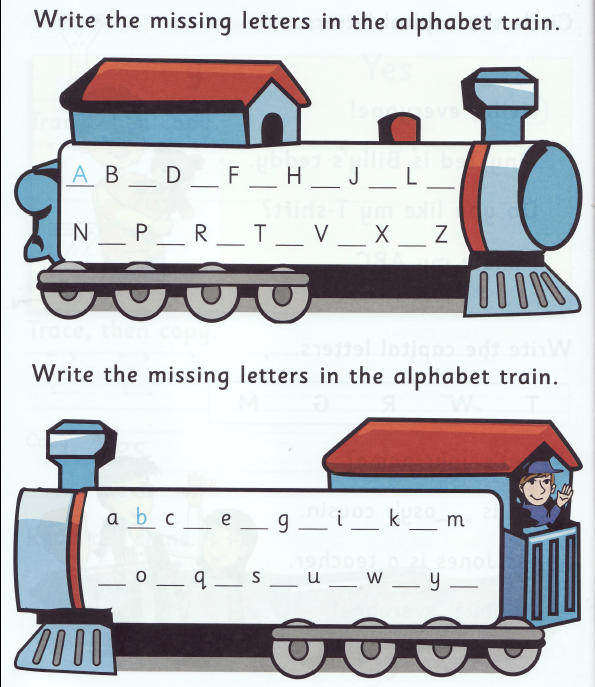 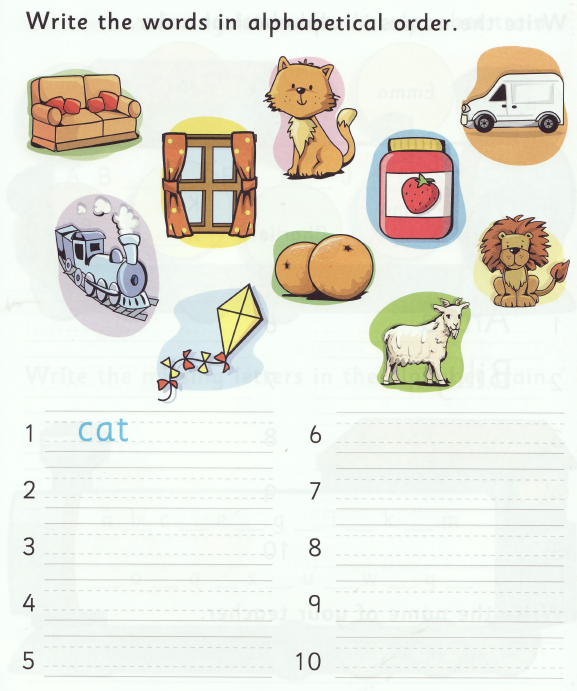 